								FACULTY OF ARTS AND HUMANITIES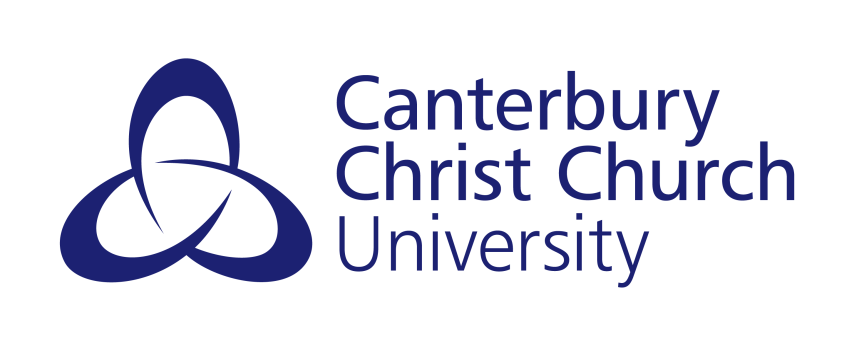 		Application Form for Mphil/PhD Postgraduate Research ExpensesDeadlines for applications: Friday 18th January 2019 and Friday May 31st 2019. A limited Faculty Fund is available to support the research expenses of students registered for a research MPhil/PhD in the Faculty of Arts and Humanities. Students may apply for up to £200 in any academic year unless they already receive a CCCU research expenses bursary during the current academic year (ie scholarship or international research bursary or support from the Ian Coulson Bursary Fund or similar), in which case they are ineligible for this scheme. Funds may be used, for example, for registration fees, travel and materials. Funds will not be given for the purchase of books or computing equipment, or for travel to meetings with supervisors.Priority may be given to applicants presenting their research eg: at conferences or in performances or exhibitions, and applications will be judged on the strength of the relationship between the research and the presentation, which should be clearly explained below. Priority may also be given to students, who have not previously received any funding from this Faculty source. The supporting statement from the supervisor will also be taken into consideration in making any award of research expenses.1. Applicant’s Name and email:    Thesis topic:    Degree registered for:     Supervisor’s Name and email:           2. Total Funding Requested:  	           3. Budget Purpose and Timescale: explain how and when the funding has been/or will be                   Spent:4. Explain the relationship between your research and your presentation: if you are not      involved in presenting your research, please explain the relevance of the expenditure to          your research (Max. 200 words): 5. Have you previously received any expenses from this fund in this or previous academic years,       or from another CCCU fund or from an external funder?     No/Yes    If  you have answered Yes, please give details of year, source of funding amounts and project:   Please email the completed form and a statement of support of no more than 300 words from your research supervisor for your application to the Faculty Director of Research jackie.eales@canterbury.ac.uk and copy in your supervisor to the email. Note to supervisors: please write no more than 300 words on your statement of support, which should be submitted by the student with their application form by the relevant deadline.  Jackie Eales,FAH Director of Research December 18th 2018. 